Angle Relationships PracticeName_________________________________________ Date________Identify the pair of angles as adjacent, complementary, supplementary, or vertical. 1. _________                           2. __________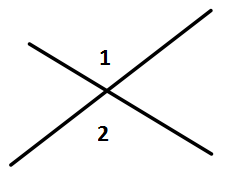 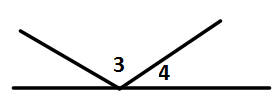 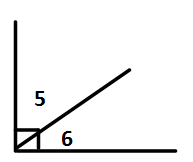 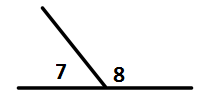 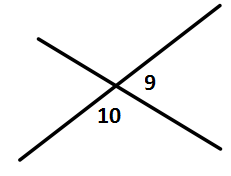 Find x.6._________	 		7. _______________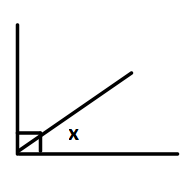 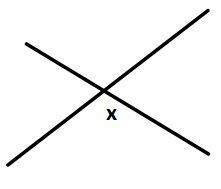   8. ________           Angle Relationships Practice Answer KeyName_________________________________________ Date________Identify the pair of angles as adjacent, complementary, supplementary, or vertical. 1. vertical                           2. adjacentFind x.6. 45⁰           	 		    7. 105⁰                                      8.  103⁰                     